Муниципальное бюджетное общеобразовательное учреждение -Теренгульская средняя общеобразовательная школаБаганского района Новосибирской областиВсероссийский конкурс«Творческий учитель-2023»Номинация: «Идеи, которые вы реализуете при обучении»Исследовательский  проект ТЕМА: «Моя малая Родина»                                                                              		                              Автор проекта: 									                              Тункевич Роман                                                                                                                            ученик  5 классаРуководитель: Петрашевская Галина Николаевнаучитель начальных классов МБОУ- Теренгульская СОШ2023 гОГЛАВЛЕНИЕВведение………………………………………………………………….3Основная часть ………………………………………………..................4Заключение……………………………………………………………….7Библиографический  список…………………………………………….8Приложение………………………………………………………………9Введение:В посёлке Теренгуль, в котором   проживаю,   я  вместе  с одноклассниками   решил  провести экскурсию, чтобы выявить местные достопримечательности нашей малой Родины. Мы уже знали, что в посёлке есть памятник «Солдатам Родины». Также расположены  школа, детский сад, медпункт, сельская библиотека, пограничное отделение заставы, магазин, почтовое отделение, сельский Дом культуры. Я и мои одноклассники  решили исследовать эти объекты, чтобы убедиться, как  они помогают людям жить в нашем посёлке. Я выдвинул гипотезу: в посёлке людям можно жить.Актуальность проблемы:Заключается в том, чтобы выявить   значимые объекты для жизни  людей в посёлке.Объект исследования: поселок Теренгуль.Цель: исследовать посёлок, в котором я  проживаю.Задачи: в ходе исследования выявить социально-значимые объекты для жизни  людей  в посёлке и узнать когда они  появились.Метод исследования:  описательный и сопоставительный,  поскольку в работе предполагается наблюдение, обобщение увиденного.Основная часть:Результат исследования: Я  проживаю в посёлке Теренгуль, Баганского района, Новосибирской области.  Посёлок  наш небольшой. Всего в нём три улицы: Центральная, Школьная, Озёрная.  Теренгуль - самое древнее село Баганского  района, образовалось оно в 1854 году, принадлежало Семипалатинской губернии Казахстана  и называлось Теренгуль, что в переводе с казахского означает «глубокое озеро». Именно из-за озера, которое расположено за посёлком, и получило  своё название наше село. Возникновению села  ещё способствовало наличие пресных озер, плодородных почв и обилие пастбищных угодий. Раньше озеро разливалось до здания новой   школы. ( приложение 1,2) Самая первая школа была построена в 1912 году  из рассказов старожилов. Здание  школы, где мы учимся, построено ещё с 1983года.  С 2004 года   школой  руководит  директор   Мартыновский Анатолий Павлович.   Школа расположена на Центральной улице.  В нашей школе работает много   творческих учителей, многие из них бывшие выпускники,  поэтому жизнь в школе  «кипит». В первую  половину учебные  занятия, а во вторую проводятся внеклассные мероприятия.   Ребята нашей школы активно принимают участие и в районных конкурсах, и областных, занимая призовые места. Поэтому я горжусь тем, что я учусь в ней, хотя это и сельская школа.Недалеко от школы  находится   памятник «Солдатам Родины». Каждый год 9 мая  мы приходим к нему,  чтим минутой молчания погибших  в годы Великой Отечественной войны, возлагаем цветы к монументу. ( приложение 3)Дальше по улице Центральной за школой  расположен медпункт. В нём нам может оказать первую медицинскую помощь медицинская сестра  Варганова Анастасия   Сергеевна. Рядом  в здании интерната находится сельская библиотека. Для нас  любителей читать  было интересно узнать о том, что в 1960 году была построена первая библиотека,  а в новом здании  сельским библиотекарем  29 лет    проработала  Ульрих Татьяна Анатольевна, теперь она  ушла на заслуженный отдых. В библиотеке сельчане  и школьники получают дополнительные  знания, просто читают.  Хоть библиотека маленькая, но запас книг велик. Особенно в последнее время она пополняется различными справочниками, энциклопедиями, что для нас школьников очень важно. В этом году заведующая Теренгульской сельской библиотекой Гергерт Марина Николаевна выиграла грант, написала проект «Сказкотерапия». И стала победителем конкурса. С декабря 2023г  по март2024г  в библиотеке будут проходить громкие чтения, литературные игры, викторины с обязательным проведением мастер-классов. Для мастер-классов будут приобретены: стол с подсветкой для рисования песком, набор для рисования на воде «Эбру», наборы полимерной глины и акварельных красок, и многое другое.  Проект «Сказкотерапия», поможет  создать уникальное творческое и терапевтическое пространство для детей, способствующее их всестороннему развитию, эмоциональному благополучию и социальной интеграции. И  мы школьники теперь чаще будем приходить в сельскую библиотеку.Чуть дальше от библиотеки расположено здание  пограничной заставы. В 2000 году 13 декабря была открыта пограничная застава «Теренгуль». Тогда начальником пограничной заставы был назначен майор Сергей Васильевич Гроскрайц. В  настоящее время начальником пограничной заставы работает Елисеенко  Илья Евгеньевич. Двадцать третий  год  несут службу пограничники, среди них и родители  моих одноклассников. Поэтому  наш посёлок находится под надёжной защитой.На улице Центральной в здании старой школы  в 2008 году  был   открыт детский сад «Радуга». Некоторые ребятам из  моего класса посещали его с удовольствием.На улице Школьной расположен сельский Дом культуры. К каждому празднику клубные работники готовят концертную программу, поэтому жители посёлка могут прийти и отдохнуть после трудовых будней.Я узнал, что в 1977году  был  образован совхоз «Теренгульский», который имел 3 отделения.  Строились  жилые дома  и социально-значимые объекты: центральная контора, столовая, почта, магазин. Запустили глубоководную скважину, по селу протянули водопроводные трубы, установили колонки. С 2005 года совхоз был  реорганизован    в  акционерное общество  «Луч» директором, которого был  Черкавский Сергей Николаевич. Занимались в  акционерном обществе  только выращиванием зерновых культур. К сожалению, сейчас акционерное  общество  не функционирует.Но село продолжает жить. Я слышал такую фразу, что остались только те, кому некуда ехать. А я думаю иначе. Думаю, что здесь живут те люди, которым не безразлична судьба родного села.Люди у нас не просто живут, но ещё и к чему-то стремятся. Люди у нас очень добрые и милосердные, потому что, благодаря многим семьям нашего села, дети-сироты из разных уголков Новосибирской области приобрели родителей.

 Состав нашего села многонациональный. Здесь живут и русские, и казахи, и татары, и белорусы, и немцы, и ингуши, и чеченцы. И все живут мирно и дружно. В нашем селе, как в большой дружной семье, есть свои традиции.

Мы ухаживаем за брошенными могилами, наводим порядок на территории села и озера, дружно отмечаем праздники, особенно День Победы. Все село складывается на праздничный фейерверк «Салют Победы». Семьям, оказавшимся в трудной ситуации, оказываем посильную помощь (кто чем может). Мы все гордимся достижениями односельчан, умеем радоваться друг за друга.
У нас нет особенных красот и богатств, но у нас имеются свои достопримечательности. Недалеко от нашего села есть родник, который облагородили и обустроили. Житель нашего села Сердюков Е. Г. построил часовню возле кладбища. На въезде в село поставили Поклонный крест.
Для меня наше село – самый красивый и замечательный уголок на земле. 
Жизнь продолжается. Все это очень мило и дорого моему сердцу. Пока мы будем замечать эту красоту, наше село будет жить. И, я думаю, история моего села не закончится ещё очень долгое время.Заключение: После проведения экскурсии,  я пришёл  к выводу, что, конечно, далеко наш поселок расположен от города, но в посёлке  можно людям жить. У нас есть школа, в которой мы  учимся, есть культурно - досуговые объекты: клуб и библиотека, могут нам оказать и медицинскую помощь, отправить письмо, открытку мы можем по почте, что-то купить, идём в магазин. А ещё наш посёлок находится под надёжной защитой пограничников. Для нас наш посёлок наша  малая Родина. Замечательные слова написал писатель Паустовский К.Г.: «Неужели мы должны любить свою землю за то, что она богата, что она даёт обильные урожаи и природные  силы её можно использовать для благосостояния?»И, правда,  почему мы должны любить свою Родину за что- то, когда её можно просто любить.Многие скажут, что жить  лучше в большом городе, там комфортнее и престижно! А я люблю свою малую Родину за то, что здесь нет городского шума, чистый воздух, с озера дует ветерок. А вечером интересно собираться около дома на лавочке вместе с взрослыми  и слушать об их успехах на работе.А любить  свою малую Родину - значит жить с ней одной жизнью, ведь она начинается и  с моего дома, близких мне  людей и красоты родного края. И я  горжусь  своим посёлком Теренгуль, и хочется верить, что он не исчезнет с карты Новосибирской области.Список литературы:1.Архивные документы о селе  Теренгуль.2.Незнахина  К  Теренгуль - глубокое озеро/ статья из газеты «Степная нива» №12 , 25 марта 2011гПриложение                                                             Приложение 1 « В нашей  школе»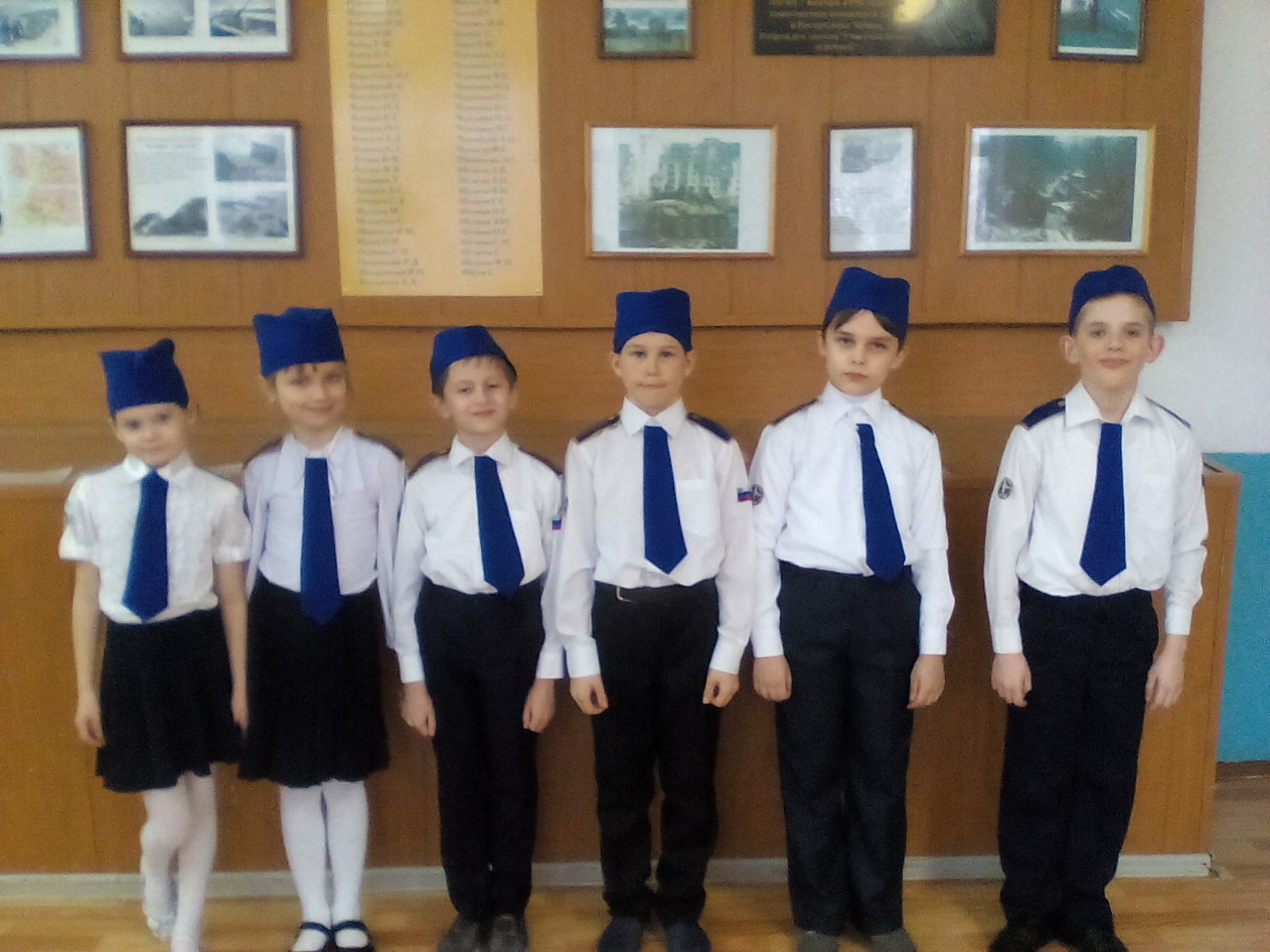                                                                               Приложение 2 «Наше озеро»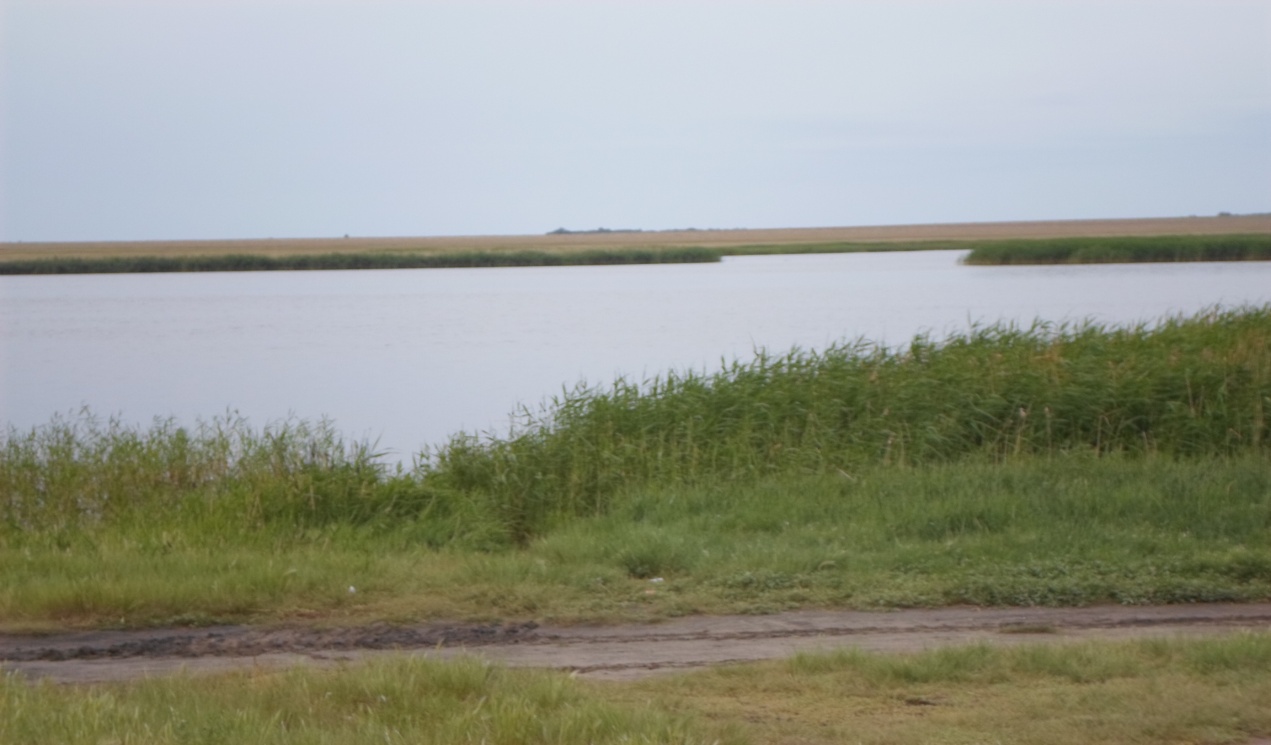 Приложение 3 « Памятник солдатам Родины»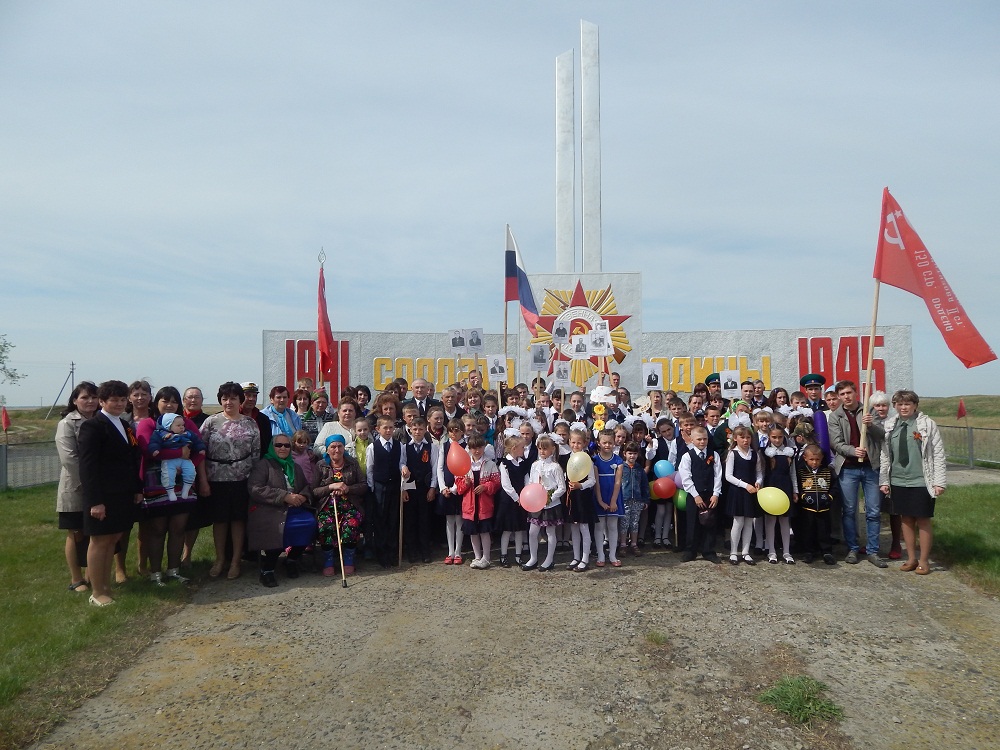 Приложение 4 «На заставе»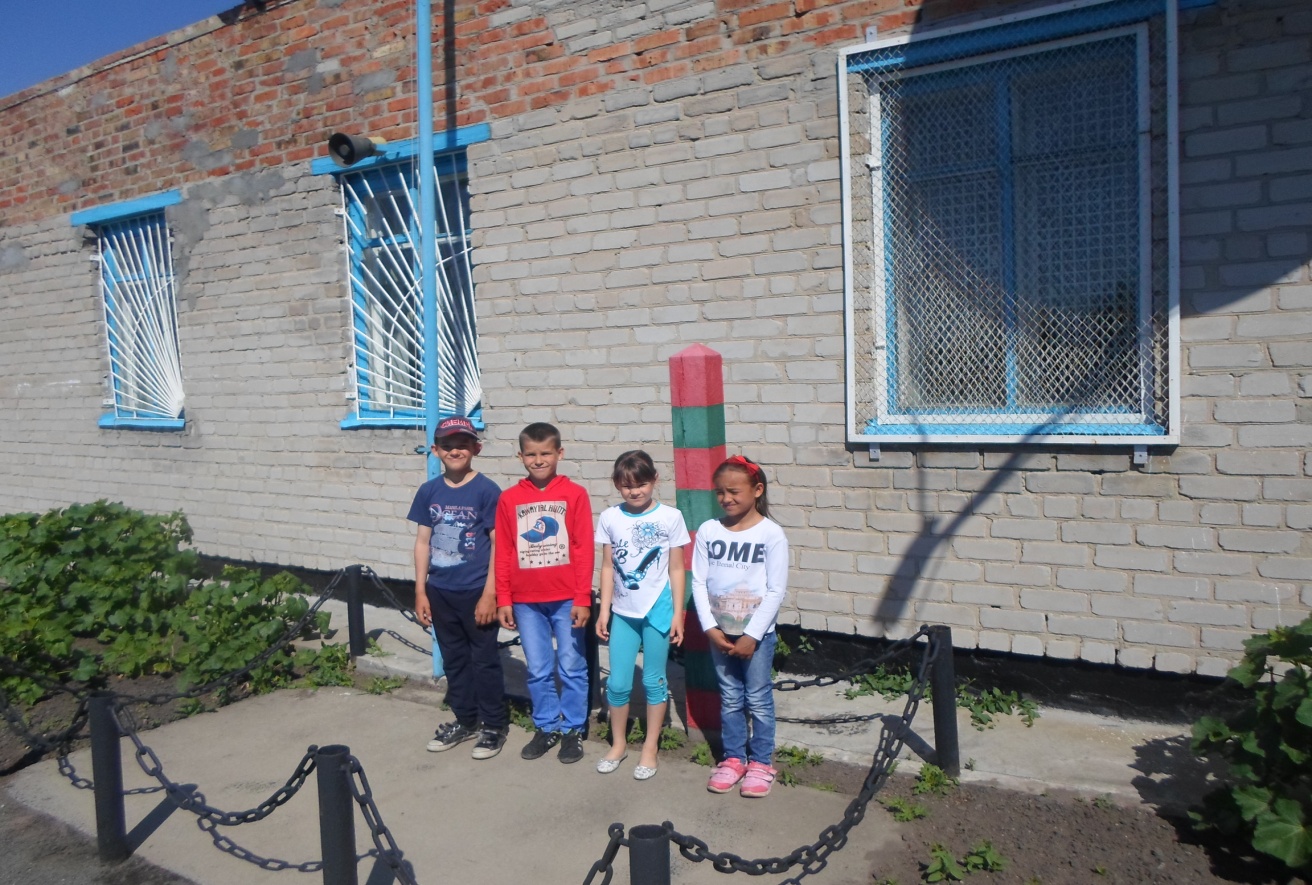 